ПОРЯДОКМЕДИЦИНСКОГО ОТБОРА  И ПРАВИЛА НАПРАВЛЕНИЯ ДЕТЕЙ И ПОДРОСТКОВ в ФГБОУ «МДЦ «Артек» ПРИЛОЖЕНИЕ К ПРИКАЗУ МИНЗДРАВСОЦРАЗВИТИЯ РФ № 363 ОТ  16.04.2012 г.«В ОЗДОРОВИТЕЛЬНОЕ УЧРЕЖДЕНИЕ НАПРАВЛЯЮТСЯ ДЕТИ, В ТОМ ЧИСЛЕ С ФУНКЦИОНАЛЬНЫМИ ОТКЛОНЕНИЯМИ И С ХРОНИЧЕСКИМИ БОЛЕЗНЯМИ В СТАДИИ СТОЙКОЙ РЕМИССИИ, НЕ НУЖДАЮЩИЕСЯ В СПЕЦИАЛЬНЫХ КОРРЕКЦИОННО-ТЕРАПЕВТИЧЕСКИХ УСЛОВИЯХ (ДИЕТА, СПЕЦ. РЕЖИМ, ЛЕЧЕБНОЕ НАЗНАЧЕНИЕ ПО ПОДДЕРЖИВАЮЩЕЙ ТЕРАПИИ) И НЕ ИМЕЮЩИЕ ПРОТИВОПОКАЗАНИЯ ДЛЯ АКТИВНОГО ОТДЫХА».Медицинская карта (форма № 159/у-02), до «Эпикриза» заполняется участковым врачом-педиатром с комплексной оценкой состояния здоровья ребенка за две недели до начала срока путевки.В ФГБОУ «МДЦ «Артек» направляются: летний период  в возрасте 8-16 лет; зимний период в возрасте 10-16 лет.Справка или отметка об отсутствии контакта с инфекционными больными в школе (классе) и по месту жительства выдается амбулаторно-поликлиническим учреждением или в центрах Госсанэпиднадзора за 3 дня до отъезда. Справка прилагается к медицинской карте.Дети должны быть привиты по возрасту и с учетом эпидемиологической ситуации на территории.Санация полости рта обязательна.Дети, не имеющие перечисленных медицинских документов или имеющие противопоказания по состоянию здоровья, возвращаются обратно с сопровождающим лицом за счет направившей организации. Сведения о неправильном отборе детей направляются в территориальные органы здравоохранения.ПРОТИВОПОКАЗАНИЯ ДЛЯ НАПРАВЛЕНИЯ
в ФГБОУ «МДЦ «Артек»Все заболевания в остром периоде.Инфекционные и паразитарные болезни, в том числе туберкулез.Инфекционные заболевания кожи (микоз, чесотка).Все формы педикулеза.  Злокачественные новообразования, в ремиссии не менее 1 года.Бронхиальная астма ремиссия менее 1 годаПсихические и поведенческие  расстройства, в состоянии обострения или неустойчивой ремиссии, сопровождающиеся нарушениями  настроения, поведения и социальной адаптации, и представляющие опасность для себя и окружающих. Тяжелые нарушения опорно-двигательного аппарата, последствия травм, отравлений и других воздействий внешних причин, требующие индивидуальной помощи и ухода.Эпилепсия, все формы.Сахарный диабет.Системные заболевания соединительной ткани.Зависимость от алкоголя, наркотиков, психоактивных веществ.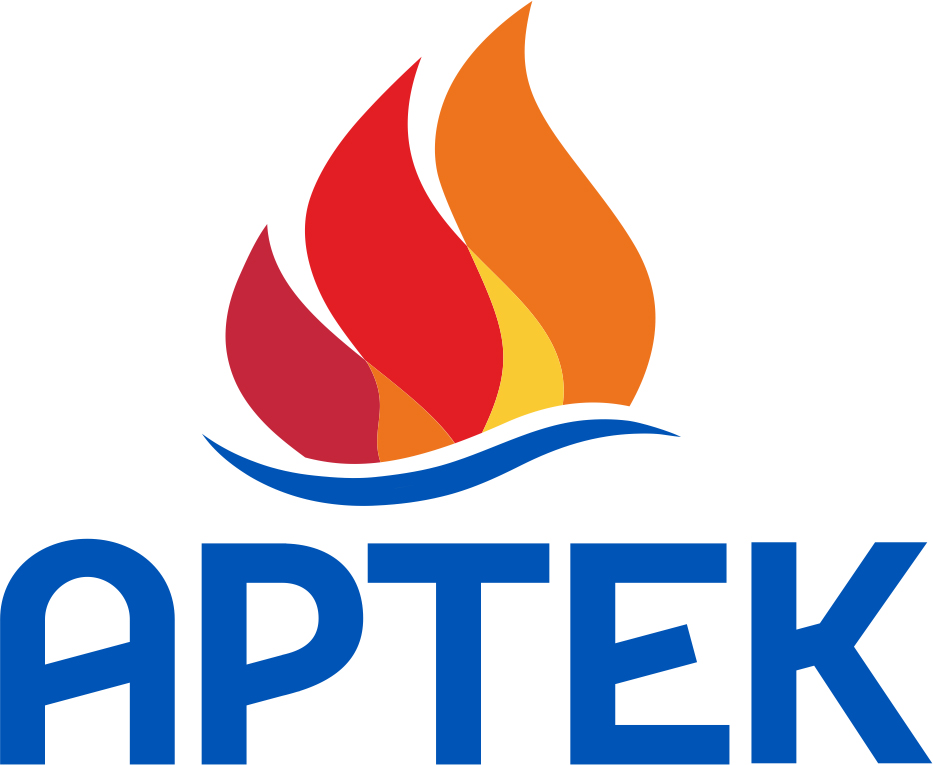 МЕДИЦИНСКАЯ КАРТАребенка, направляемого в ФГБОУ «МДЦ «Артек»Лагерь _______________________________Дата прибытия « _____ » ________ 20      г.Смена № _____                 Отряд № _____                 Путевка № ____________________Фамилия, имя, отчество _____________________________________________________Дата рождения « _____ » ___________________       г.                 Класс ______________Адрес места жительства ____________________________________________________________________________________________________________________________________________________(индекс, почтовый адрес, домашний телефон)Страховой полис обязательного медицинского страхования ______________________Серия ____________ № __________ __________________________________________                                                                                              (наименование страховой компании)Мать* ____________________________________________________________________(фамилия, имя отчество)_________________________________________________________________________(место работы, телефон)Отец * ____________________________________________________________________(фамилия, имя отчество)__________________________________________________________________________(место работы, телефон)* - лица, их заменяющиеСВЕДЕНИЯ О СОСТОЯНИИ РЕБЕНКААнамнез (данные о развитии ребенка, травмах, перенесенных заболеваниях, в том числе инфекционных, аллергоанамнез) ____________________________________________________________________________________________________________________________________________________
__________________________________________________________________________
__________________________________________________________________________Состоит  на диспансерном учете (диагноз, с какого времени, дата последнего обострения) __________________________________________________________________________
__________________________________________________________________________
__________________________________________________________________________Примечание: Настоящая карта заполняется на основании медицинских данных, содержащихся в форме № 112/у «История развития ребенка», форме № 063/у «Карта профилактических прививок».ОЦЕНКА СОСТОЯНИЯ ЗДОРОВЬЯФизическое развитие вес ___________, рост ___________, динамометрия _______________, функциональные пробы (оценка)________________________________________________________________________________Нервно-психическое развитие ___________________________________________________________________
Группа здоровья                  I          II          III               (нужное обвести кружком)Медицинская группа для занятий физической культурой:Основная,                      Подготовительная,              Специальная  (нужное подчеркнуть) Режим -           общий,                     щадящий      (нужное подчеркнуть)ДИАГНОЗ ОСНОВНОЙ: _______________________________________________________________________
_____________________________________________________________________________________________
СОПУТСТВУЮЩИЕ ЗАБОЛЕВАНИЯ:_______________________________________________________________________________________________________________________________________________________
ВРАЧЕБНОЕ ЗАКЛЮЧЕНИЕ ________________________________________________________________________________________________________________________________________________________________Дата заполнения « ___ » ____________ 20   г.                   			Врач ____________________       																												ФИО_____________________________________________________________________________________________Отметка об отсутствии (наличии) контакта с инфекционным больным у ребенка по месту пребывания, перед прибытием в ФГБОУ «МДЦ «Артек» в течение 21 дня. __________________________________________________________________________________________________________________________________________________________________________________________Дата заполнения « ___ » ____________ 20   г.                   			Врач ____________________       																												ФИО   														М.П.             				Главный врач _________________ 			подпись	фамилия, имяДАННЫЕ  О ПРОФИЛАКТИЧЕСКИХ ПРИВИВКАХ  таблица заполняется полностью ИЛИ ПРИЛОГАЕТСЯ КСЕРОКОПИЯ СЕРТИФИКАТА ПРИВИВОК УЧЕТНАЯ ФОРМА № 63Осмотр на педикулез, контагиозные кожные заболевания: -выявлен, -нет. Проводилась санобработка: -да, -нет.Дата осмотра « ____ » __________ 20   г.  Врач __________________ ( ____________)ДАННЫЕ ЛАБОРАТОРНЫХ ИССЛЕДОВАНИЙОбщий анализ крови	______________________________ « ____ » __________ 20     г.Общий анализ мочи	    ______________________________ « ____ » __________ 20     г.Анализ кала на я/гельм.	____________________________ « ____ » __________20     г.Флюорография (c 15 лет) или реакция Манту	__________ « ____ » __________ 20     г.ВЫПИСНОЙ ЭПИКРИЗ
остается в ФГБОУ «МДЦ «Артек»Эффективность пребывания (динамика антропометрических показателей, функциональных проб, изменений в соматическом статусе, физическом развитии и т.д.) _____________________________________________________________________________________________
_____________________________________________________________________________________________Эффективность оздоровления:выраженный оздоровительный эффект,             слабый,          отсутствует      (нужное подчеркнуть)Перенесенные заболевания, травмы (в период пребывания в ФГБОУ «МДЦ «Артек») _____________________________________________________________________________________________
_____________________________________________________________________________________________
Контакт с инфекционными больными ____________________________________________________________
Диагноз при выбытии из ФГБОУ «МДЦ «Артек» ___________________________________________________
_____________________________________________________________________________________________
Рекомендации ________________________________________________________________________________
_____________________________________________________________________________________________
_____________________________________________________________________________________________
Оставлен (а) до выздоровления __________________________________________________________________                                                                                _____________________________________________________________________________________________
                                                                      (дата, место госпитализации, диагноз)Оставлен(а) на повторную смену _____________________________________________« ____ » ___________ 200   г.             	          Врач ________________________________ОТРЫВНОЙ ТАЛОН
подлежит возврату в детскую поликлинику по месту жительства ребенкаРебенок _____________________________________________________________________________________                           								      (Фамилия Имя Отчество, возраст)Находился в ФГБОУ «МДЦ «Артек» с «_____»______________20___ г. по «_____»______________20___ г.в детском лагере _____________________________________________Эффективность пребывания (динамика антропометрических показателей, функциональных проб, изменений в соматическом статусе, физическом развитии и т.д.) _____________________________________________________________________________________________
_____________________________________________________________________________________________
_____________________________________________________________________________________________Эффективность оздоровления:          выраженный оздоровительный эффект,          слабый,            отсутствует         (нужное подчеркнуть)Перенесенные заболевания, травмы (в период пребывания в центре) _____________________________________________________________________________________________
Контакт с инфекционными больными ____________________________________________________________
Диагноз при выбытии из ФГБОУ ________________________________________________________________
_____________________________________________________________________________________________
Рекомендации ________________________________________________________________________________
_____________________________________________________________________________________________
Оставлен (а) до выздоровления _______________________________________________________________________________________________________________________________________________________________(дата, место госпитализации, диагноз)
Оставлен(а) на повторную смену _____________________________________________« ____ » ___________ 200   г.             	          Врач ________________________________Министерство здравоохраненияРоссийской Федерации_________________________Наименование учрежденияКод формы по ОКУД ________Код учреждения по ОКПО ____Медицинская документацияФорма № 159/у-02Утверждена Минздравом России«20» февраля . № 58ПрививкиНазвание препаратаДата введенияДата введенияДата введенияДата введенияДата введенияДата введенияДозаСериявакцинациявакцинациявакцинацияревакцинацияревакцинацияревакцинацияV1V2V3RV1RV2RV3ТВСПолиомиелитКоклюш, дифтерия, стобнякКорьКраснухаЭпидпаротитГепатит ВКлещевой энцефалитПо эпидпоказаниям